ПАМЯТКА НАСЕЛЕНИЮПредотвращение и борьба с ландшафтными пожарами По статистике весенне-летний период ежегодно характеризуется увеличением пожаров, в том числе ландшафтных (природных).Восемь из десяти природных пожаров возникают по вине людей. Самая распространенная причина ландшафтных пожаров - травяные палы.Часто контролируемый пал травы выходит из-под контроля, в результате чего огонь перекидывается на строения или распространяется на лесную территорию, где начинается природный пожар.Например, 07 мая 2022 года произошел пожар в деревне Ново-Ивановское Кимрского района. В результате пожара огнем уничтожены 2 нежилых дома, 1 хозяйственная постройка. Предварительной причиной возгорания послужило неосторожное обращение с огнем при сжигании мусора и сухой растительности.Чтобы ваша неаккуратность не стала причиной больших проблем, выполняйте следующие правила:никогда не поджигайте сухую траву на полях и полянах. Если вы увидите, как это делают другие, постарайтесь их остановить и объяснить, что травяные палы очень опасны;хорошо залейте костер перед уходом. После этого разгребите золу и убедитесь,что под ней не сохранилось тлеющих углей, если сохранились - то залейте еще раз. Не уходите от залитого костра, пока от него идет дым или пар. О том, чем заливать костер, позаботьтесь заранее;никогда не бросайте непотушенные спички или сигареты, не пользуйтесь в засушливых местах различными огневыми предметами;постарайтесь объяснить вашим друзьям и знакомым, что их неосторожность может послужить причиной пожаров.Категорически запрещено разводить костер на торфяниках, хвойном молодняке, в местах с подсохшей травой, а также под кронами деревьев, на участках поврежденного леса, на лесосеках, не очищенных от порубочных остатков и заготовленной древесины.Будьте предельно осторожны с огнем на любой природной территории.Если вы обнаружили начинающийся пожар, например, небольшой травяной пал или брошенный кем-то костер, постарайтесь затушить его сами.Пожары тушат разными способами, но самый популярный и простой - захлестывание горящей кромки ветками. Иногда достаточно просто затоптать пламя (необходимо подождать и убедиться, что трава или подстилка действительно не тлеют, иначе огонь может появиться вновь). Если поблизости есть водоем, можно заливать огонь водой, сбивать пламя мокрой материей.Если вы попытались потушить пожар, но ничего не вышло, а он разгорелся только сильнее, надо вовремя уйти подальше, чтобы не попасть в беду и позвонить по телефону.Номера экстренных служб: 01 (со стационарного аппарата),101,112 (с мобильного телефона).МКУ «Управление ГОЧС г. Кимры»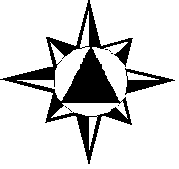 